Engineering Section Fire Extinguisher PGU Pangkalan Kuching ( After renewal )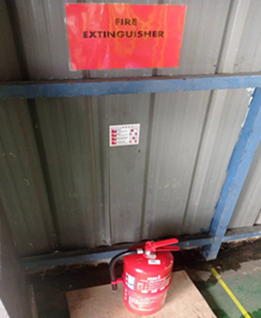 